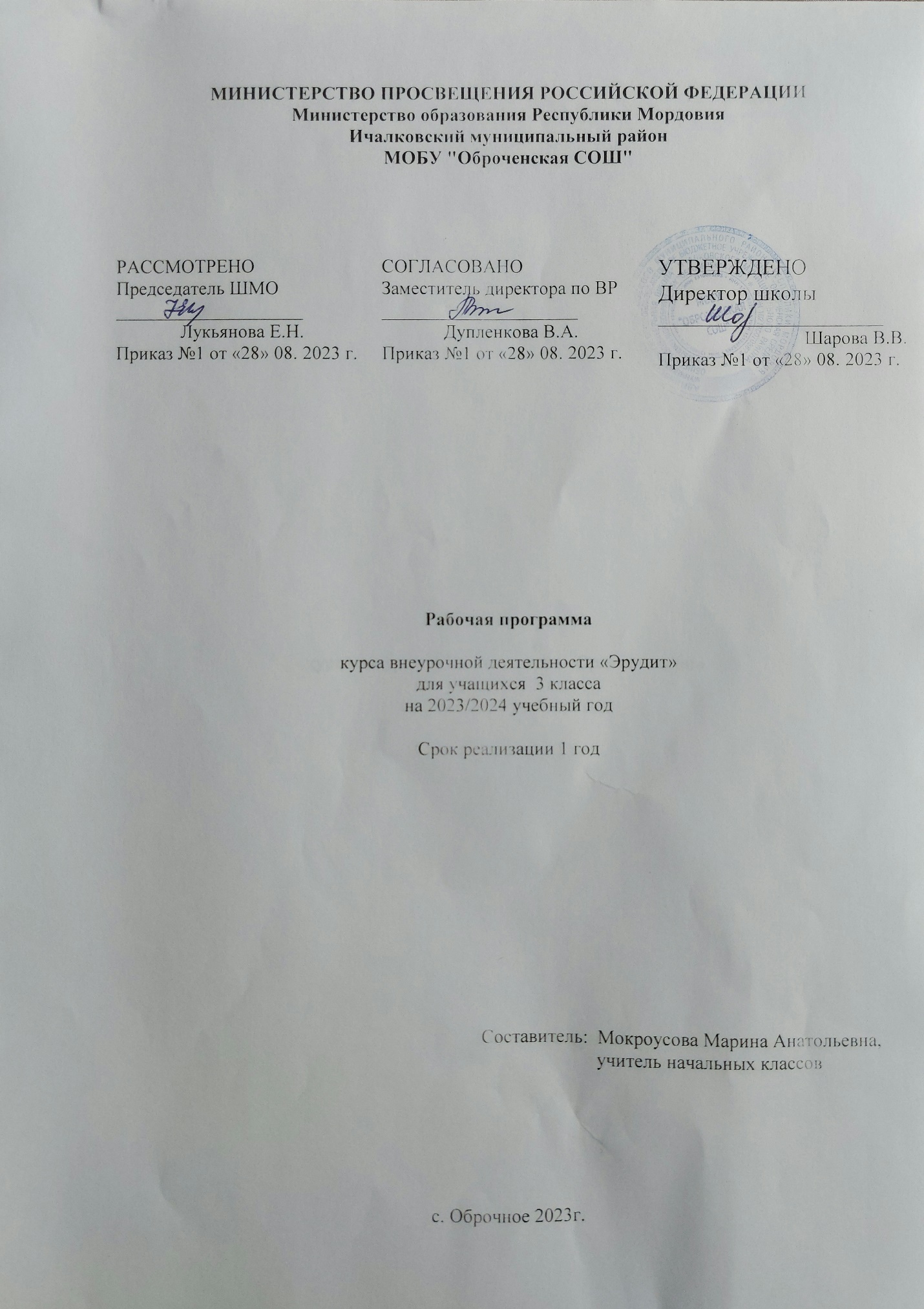 Пояснительная запискаРабочая программа внеурочной деятельности «Эрудит» составлена в соответствии с требованиями Федерального государственного общеобразовательного стандарта начального общего образования, примерной программы по математике, на основе авторской   программы М.И.Моро, С.И.Волковой. Программа разработана на основе основной образовательной программе начального общего образования на 2023-2024 учебный год.Программа рассчитана на 19 часов в год (0,5 час в неделю.)Данная рабочая программа к курсу «Эрудит» предназначена для обучающихся 3 классов МОБУ «Оброченская СОШ»Результаты освоения курса внеурочной деятельностиЛичностные результатыУ учащегося будут сформированы:элементарные умения в проведении самоконтроля и самооценки результатов своей учебной деятельности (поурочно и по результатам изучения темы);элементарные умения самостоятельного выполнения работ и осознание личной ответственности за проделанную работу;элементарные правила общения (знание правил общения и их применение);уверенность в своих силах и действиях.Метапредметные результатыРегулятивныеУчащийся научится:понимать, принимать и сохранять учебную задачу и решать её в сотрудничестве с учителем в коллективной деятельности и самостоятельно;составлять под руководством учителя и самостоятельно план действий для решения учебных задач;выполнять   план   действий   и   проводить   пошаговый контроль его выполнения в сотрудничестве с учителем и самостоятельно;в сотрудничестве с учителем находить несколько способов решения учебной задачи, выбирать наиболее рациональный;проверять работу по образцу или обратному действию.ПознавательныеУчащийся научится:анализировать текст задачи: ориентироваться в тексте, выделять условие и вопрос, данные и искомые числа (величины).искать и выбирать необходимую информацию, содержащуюся в тексте, на рисунке или в таблице, для ответа на заданные вопросы.моделировать ситуацию.использовать соответствующие знаково-символические средства для моделирования ситуации.конструировать последовательность «шагов» (алгоритм).объяснять (обосновывать) выполняемые и выполненные действия.воспроизводить способ решения.сопоставлять полученный (промежуточный, итоговый) результат с заданным условием.анализировать предложенные варианты решения задачи, выбирать из них верные.оценивать предъявленное готовое решение.участвовать в учебном диалоге, оценивать процесс поиска и результат решения.конструировать несложные задачи.составлять фигуры из частей. Определять место заданной детали в конструкции.выявлять закономерности в расположении деталей; составлять детали в соответствии с заданным контуром конструкции.представлять собранную   в результате расширенного поиска информацию в разной форме (памятки).КоммуникативныеУчащийся научится:оценивать различные подходы и точки зрения на обсуждаемый вопрос;уважительно вести диалог с товарищами, стремиться к тому, чтобы учитывать разные мнения;вносить и отстаивать свои предложения по организации совместной работы, понятные для партнёра, по обсуждаемому вопросу;осуществлять взаимный контроль и оказывать в сотрудничестве необходимую взаимную помощь;работать самостоятельно, не мешая и не отвлекая товарищейПредметные результатыЧИСЛА И ВЕЛИЧИНЫУчащийся научится:образовывать, называть, читать, записывать числа от 0 до 1 000;сравнивать, заменять трехзначное число суммой разрядных слагаемых;устанавливать закономерность – правило, по которому составлена числовая последовательность;читать, записывать и сравнивать значения величины площади и массы, используя изученные единицы измерения этой величины; переводить одни единицы площади и массы в другие;АРИФМЕТИЧЕСКИЕ ДЕЙСТВИЯУчащийся научится:выполнять табличное умножение и деление чисел; выполнять умножение на 1 и на 0, выполнять деление вида: а : а,  0 : а;выполнять внетабличное умножение и деление, в том числе деление с остатком; выполнять проверку арифметических действий умножение и деление;выполнять письменно действия сложение, вычитание, умножение и деление на однозначное число в пределах 1 000;вычислять значение числового выражения, содержащего 2 – 3 действия (со скобками и без скобок).РАБОТА С ТЕКСТОВЫМИ ЗАДАЧАМИУчащийся научится:анализировать задачу, выполнять краткую запись задачи в различных видах: в таблице, на схематическом рисунке, на схематическом чертеже;составлять план решения задачи в 2 – 3 действия, объяснять его и следовать ему при записи решения задачи;преобразовывать задачу в новую, изменяя ее условие или вопрос;составлять задачу по краткой записи, по схеме, по ее решению;решать задачи, рассматривающие взаимосвязи: цена, количество, стоимость; расход материала на 1 предмет, количество предметов, общий расход материала на все указанные предметы и др.; задачи на увеличение/уменьшение числа в несколько раз.ПРОСТРАНСТВЕННЫЕ ОТНОШЕНИЯ. ГЕОМЕТРИЧЕСКИЕ ФИГУРЫУчащийся научится:обозначать геометрические фигуры буквами;различать круг и окружность;чертить окружность заданного радиуса с использованием циркуля;читать план участка (комнаты, сада и др.).ГЕОМЕТРИЧЕСКИЕ ВЕЛИЧИНЫУчащийся научится:измерять длину отрезка;вычислять площадь прямоугольника (квадрата) по заданным длинам его сторон;выражать площадь объектов в разных единицах площади (квадратный сантиметр, квадратный дециметр. квадратный метр), используя соотношения между ними;РАБОТА С ИНФОРМАЦИЕЙУчащийся научится:анализировать готовые таблицы, использовать их для выполнения заданных действий, для построения вывода;устанавливать правило, по которому составлена таблица, заполнять таблицу по установленному правилу недостающими элементами;самостоятельно оформлять в таблице зависимости между пропорциональными величинами;выстраивать цепочку логических рассуждений, делать выводы. Содержание курса внеурочной деятельностиСодержание курсаСодержание курса ориентировано на овладение универсальными учебными действиями (личностными, регулятивными, познавательными и коммуникативными) и предметными результатами, обеспечивающими интеллектуальное развитие ребенка, которое включает в себя накопленные знания по предмету и развитую способность к самостоятельному поиску и усвоению новых знаний, новых способов действий, что составляет основу умения учиться.Числа от 1 до 1000Чётные и нечётные числа. Составление числовых выражений с заданным числовым значением. Классификация чисел, числовых выражений по заданным условиям. Сравнение числовых и буквенных выражений. Устное и письменное сложение и вычитание в пределах 1000. Уравнение и решение уравнения (на основе знания компонентов и результата арифметических действий). Ознакомление с умножением и делением, взаимосвязь арифметических действий, нахождение неизвестного компонента, нахождение значения числового выражения. Арифметические игры, фокусы, головоломки, лабиринты, цепочки, ребусы, кроссворды, задания «Расшифруй», «Магические квадраты», «Занимательные рамки».Логические задачи (Логика и смекалка)Текстовые задачи (структура, планирование хода решения задачи, текстовые задачи, решение задач разными способами). Задачи повышенного уровня сложности: на применение знаний в изменённых условиях, на сравнение, комбинаторные задачи, сюжетные логические задачи, старинные задачи, задачи на внимание, задачи-шутки, кроссворды.Задания геометрического содержания.Пространственные и геометрические представления (точка, прямая и кривая линия, отрезок, луч, угол, ломаная, многоугольник, окружность, виды треугольников). Вычерчивание геометрических фигур. Деление фигур на заданные части и составление фигур из заданных частей. Преобразование фигур по заданным условиям.Вычисление периметра и площади различных фигур. Взаимное расположение кругов на плоскости.  Составление фигур из счётных палочек, преобразование составленных фигур. Головоломки с палочками одинаковой длины, из которых составлены геометрические фигуры. Построения с помощью циркуля и линейки (прямого угла, середины отрезка, вписанного в окружность прямоугольного треугольника, прямоугольника, квадрата и др.). Геометрические игры: «Старинная китайская головоломка», «Пентамино». Задания геометрического содержания: масштаб, план.Величины.Величины (единицы массы, вместимости, времени, длины, соотношения между единицами измерения однородных величин, доля величины).Математическая олимпиада.Календарно – тематическое планированиепо внеурочной деятельности «Эрудит»№Содержание курса (по разделам, блокам или темам)Формы организации занятийВиды деятельности обучающихся1Числа от 1 до 1000)Комбинированное занятиеПознавательная игра.Занятие-практикумОбразовывать, называть и записывать числа в пределах 1000. Сравнивать и записыватьрезультат сравнения. Упорядочивать заданные числа по определенному правилу.Устанавливать правило, по которому составлена числовая последовательность, продолжать еёили восстанавливать пропущенные числа. Классифицировать (объединять в группы) числовые выражения по заданному или самостоятельно установленному правилу.Заменять трехзначное число суммой разрядных слагаемых. Выполнять сложение и вычитаниеизученного вида. Переводить одни единицы длины, массы, времени в другие, используясоотношение между ними, сравнивать. Выполнять задания творческого характера, применятьзнания и способы действия в измененных условиях.Соотносить результат проведенного самоконтроля с целями, поставленными при изучениитемы, оценивать их и делать выводы. Читать и записывать числовые выражения в два-тридействия. Вычислять значение выражения со скобками и без них, сравнивать два выражения.Применять переместительное и сочетательное свойство сложения, умножения привычитаниях. Решать уравнения на нахождение неизвестного слагаемого, вычитаемого,уменьшаемого на основе знаний о взаимосвязи чисел при сложении, при вычитании,множителя, делимого, делителя на основе связи умножения, деления.2Логические задачи Комбинированное занятие. Занятия самостоятельного поиска знаний. Конкурс эрудитовОбъяснять ход решения задачи. Обнаруживать и устранять логические ошибки и ошибки ввычислениях при решении задачи. Отмечать изменения в решении задачи при изменении еёусловия или вопроса. Выделять задачи из предложенных текстов.Моделировать с помощью предметов, рисунков, схематических рисунков и решать задачи,раскрывающие смысл действий сложение и вычитание, задач на сравнение. Объяснять иобосновывать действие, выбранное для решения задачи. Моделировать с помощьюпредметов, рисунков, схематических рисунков и решать задачи, комбинаторного характера,сюжетные логические задачи, задачи на выявление закономерности. Дополнять условиезадачи недостающим данным или вопросом. Дополнять условие задачи одним недостающимданным. Выполнять задания творческого и поискового характера, применяя знания испособы действий в изменённых условиях. Работать в паре: оценивать правильностьвысказывания товарища, обосновывать свой ответ.3Взвешивание, переливание, распиливание.  Комбинированное занятие Занятие-практикум.Выполнять задания творческого и поискового характера, применяя знания и способыдействий в изменённых условиях. Взвешивать предметы с точностью до килограмма.Сравнивать предметы по массе. Упорядочивать предметы, располагая их в порядкеувеличения (уменьшения) массы. Сравнивать сосуды по вместимости. Упорядочиватьсосуды по вместимости, располагая их в заданной последовательности. Делениегеометрических фигур на равные части: сгибание, распил, резание4Задачи геометрического содержания. Занятие-игра. Конкурс. Комбинированные занятияЧертить окружность, круг с помощью циркуля. Моделировать различное расположениекругов на плоскости. Классифицировать геометрические фигуры по заданному илинайденному основанию. Различать, называть многоугольники (треугольники,четырехугольники и т. д.), делить на части, составлять геометрические фигуры из частей,преобразовывать геометрические фигуры по заданным условиям. Строить многоугольникииз соответствующего количества палочек. Соотносить реальные предметы и их элементы сизученными геометрическими линиями и фигурами.5Математическая олимпиадаинтеллектуальный марафон Оценивать результаты освоения курса, проявлять личную заинтересованность вприобретении и расширении знаний и способов действий. Анализировать своидействия и управлять ими.6Разные задачи. Занятие-игра. Конкурс.Выполнять задания творческого характера, требующие соотнесения рисунка свысказыванием, содержащим логические связки: «если не, то», выполнятьпреобразования геометрических фигур по заданным условиям.Составлять и решать практические задачи с жизненными сюжетами.Проводить сбор информации для дополнения условий задач с недостающимиданными и решать их.Составлять план решения задачи.Дополнять задачи-расчеты недостающими данными и решать их.Располагать предметы на плане комнаты по описанию.№Тема.№Тема.Кол-во часовДата1.Числа от 1 до 100. «Магические квадраты». Решение уравнений.        12. Числа от 1 до 100. Чётные и нечётные числа. Арифметические головоломки.13. Числа от 1 до 100. Составление числовых выражений с заданным числовым значением.        14.Числа от 1 до 100.Решение уравнений. 15.Числа от 1 до 100. Сравнение числовых и буквенных выражений. Сюжетные логические задачи. . 16.Деление фигур на заданные части и составление фигур из заданных частей.«Магические квадраты».17.Вычисление радиуса окружности. Преобразование фигур по заданным условиям.18. Устное и письменное сложение и вычитание в пределах 1000.Составление фигур из счётных палочек, преобразование составленных фигур19.Ознакомление с умножением и делением. Вычерчивание геометрических фигур. 110.Величины (единицы массы, вместимости, времени, длины, соотношения между единицами измерения однородных величин, доля величины)Логика и смекалка: взвешивание. 111.Сравнение числовых выражений. Логика и смекалка: взвешивание.112.Классификация чисел, числовых выражений по заданным условиям. Вычисление периметра фигуры.113.Взаимосвязь арифметических действий, нахождение неизвестного компонента. Арифметический кроссворд. Нахождение значения числового выражения. Логика и смекалка: задачи на сравнения. Логические головоломки.114.Вычисление периметра и площади различных фигур. Старинные задачи. Комбинаторные задачи.115.Вычисление площади периметра различных фигур. Сюжетные логические задачи.Головоломки с палочками одинаковой длины, из которых составлены геометрические фигуры.116.Пространственные и геометрические представления (точка, отрезок). Арифметические рубусы.117.Построения треугольника, квадрата. Задания «Расшифруй». Геометрические игры: «Старинная китайская головоломка», «Пентамино»   118.Арифметические игры, фокусы, лабиринты, «Занимательные рамки».119.Математическая олимпиада1Итого по программе 19 часов